Supplementary material for the submission of “Online behavioural activation during the COVID-19 pandemic decreases depression and negative affective bias”Tereza Ruzickova1, James Carson1, Stirling Argabright2, Amy Gillespie1, Calum Guinea1, Anna Pearse3, Robbie Barwick4, Susannah Murphy1*, Catherine J Harmer1*1 University Department of Psychiatry, Warneford Hospital, Oxford, UK; Oxford Health NHS Foundation Trust, Warneford Hospital, Oxford, UK2 Lifespan Brain Institute of Children’s Hospital of Philadelphia and Penn Medicine, Philadelphia, US3 Medical Sciences Division, University of Oxford, Oxford, UK4 Central and North West London NHS Foundation Trust, London, UK* Joint senior authorCorresponding author:Prof. Catherine HarmerPsychopharmacology and Emotion Research Laboratory (PERL)Department of PsychiatryWarneford HospitalOX3 7JXUniversity of OxfordUnited Kingdome-mail: catherine.harmer@psych.ox.ac.ukCOVID lifestyle questionnairesCOVID Anxiety QuestionnaireThe following questions will ask you about how you are currently feeling during the COVID-19 outbreak. Please answer the extent to which you agree with each statement.I think COVID-19 is a very serious issue.Strongly disagree / Disagree / Neither disagree not agree / Agree / Strongly agreeI am worried that I will catch COVID-19.Strongly disagree / Disagree / Neither disagree not agree / Agree / Strongly agreeI am worried that friends and family will catch COVID-19.Strongly disagree / Disagree / Neither disagree not agree / Agree / Strongly agreeI am afraid to leave the house right now.Strongly disagree / Disagree / Neither disagree not agree / Agree / Strongly agreeI am worried that I might transmit the infection to someone else.Strongly disagree / Disagree / Neither disagree not agree / Agree / Strongly agreeI am worried we won’t have enough food and other essential items during the outbreak.Strongly disagree / Disagree / Neither disagree not agree / Agree / Strongly agreeI am worried about missing work.Strongly disagree / Disagree / Neither disagree not agree / Agree / Strongly agreeI am worried about the amount of money that we have coming in.Strongly disagree / Disagree / Neither disagree not agree / Agree / Strongly agreeI am worried about the long-term impact this will have on my job prospects and the economy.Strongly disagree / Disagree / Neither disagree not agree / Agree / Strongly agreeCurrent Stressors QuestionnaireOver the past week, how stressed have you felt about the following?Marriage or other romantic relationshipNot at all / A little / Quite a lot / A great deal / Not applicableFriends of family living in your householdNot at all / A little / Quite a lot / A great deal / Not applicableFriends or family living outside your householdNot at all / A little / Quite a lot / A great deal / Not applicableMy child(ren)’s wellbeingNot at all / A little / Quite a lot / A great deal / Not applicableProviding home schooling for my child(ren)Not at all / A little / Quite a lot / A great deal / Not applicableHousehold choresNot at all / A little / Quite a lot / A great deal / Not applicableNeighboursNot at all / A little / Quite a lot / A great deal / Not applicableLoss of usual support systemsNot at all / A little / Quite a lot / A great deal / Not applicableLiving conditionsNot at all / A little / Quite a lot / A great deal / Not applicableWork (even if you feel your job is safe)Not at all / A little / Quite a lot / A great deal / Not applicablePlease select the “not at all” option (engagement check)Not at all / A little / Quite a lot / A great deal / Not applicableLosing your job/unemploymentNot at all / A little / Quite a lot / A great deal / Not applicableFinancesNot at all / A little / Quite a lot / A great deal / Not applicableGetting medicationNot at all / A little / Quite a lot / A great deal / Not applicableGetting foodNot at all / A little / Quite a lot / A great deal / Not applicableMy own safety/securityNot at all / A little / Quite a lot / A great deal / Not applicableInternet accessNot at all / A little / Quite a lot / A great deal / Not applicableBoredomNot at all / A little / Quite a lot / A great deal / Not applicableMy future plansNot at all / A little / Quite a lot / A great deal / Not applicableCurrent Disruption QuestionnaireIn the past week, how disrupted have you found the following areas of your life?Work lifeNot at all / A little / Quite a lot / A great deal / Not applicableFriendshipsNot at all / A little / Quite a lot / A great deal / Not applicableFamily lifeNot at all / A little / Quite a lot / A great deal / Not applicableRomantic relationshipsNot at all / A little / Quite a lot / A great deal / Not applicableLeisure timeNot at all / A little / Quite a lot / A great deal / Not applicableExerciseNot at all / A little / Quite a lot / A great deal / Not applicableAll demographic, clinical and COVID-related baseline characteristicsDiagnostic categories were assessed using the Structured Clinical Interview for DSM-5. MDE = major depressive episodes, PDD = persistent depressive disorder, GAD = generalised anxiety disorderParticipants' self-reported rating of the intervention (mean rating on 0-100 scale) FERT analysis of individual emotionsWhen comparing accuracy to individual emotions, there was a significant three way interaction (F(6,324) = 2.60, p = .02, η2 = .05), but the subsequent group x emotion interactions at different time points were not significant (p > .05). As shown in figure 5, simple main effect of group analysis showed that the control group had a significantly higher accuracy when recognizing fear at the end of the intervention (t(64) = -2.07, p = .04, d = .81).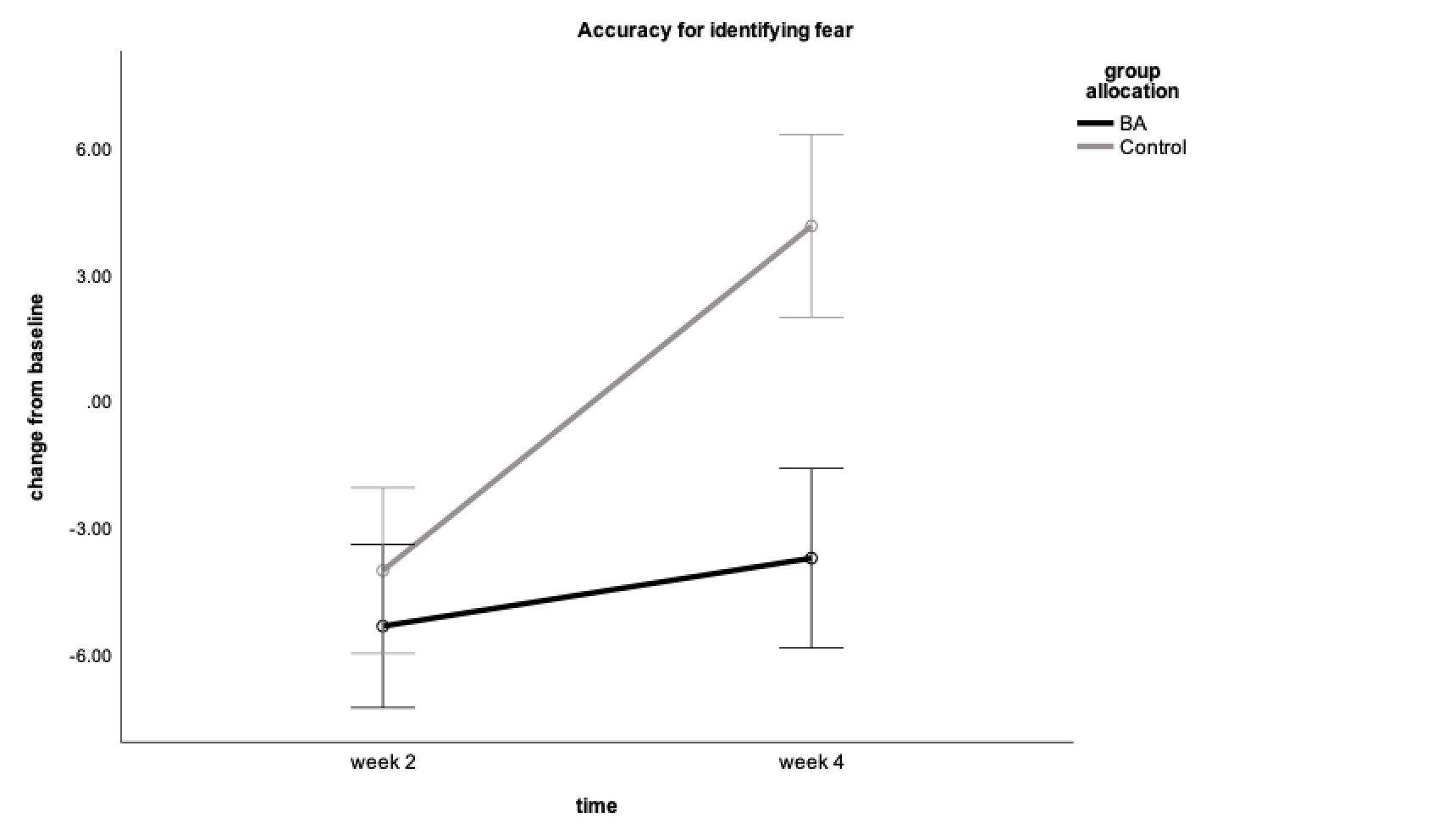 Figure 5. Analysis of individual emotion accuracy in the Facial Emotion Recognition Task showed that the control group was significantly better at recognizing fear at the end of the intervention. Error bars show ± 1 standard error.When comparing how individual emotions were misclassified, there was a significant three way interaction (F(6,306) = 3.69, p = .001, η2 = .07). A significant group by emotion interaction persisted only at the final time point (F(6,324) = 2.86, p = .01, η2 = .05). As shown in Figure 6, this was driven by a significant difference between groups in how fear was misclassified (t(63) = 2.42, p = .02, d = .60), with the BA group being more likely to misclassify fear as other emotions and the control group more likely to misclassify surprise as other emotions (t(64) = -2.22, p = .03, d = .55).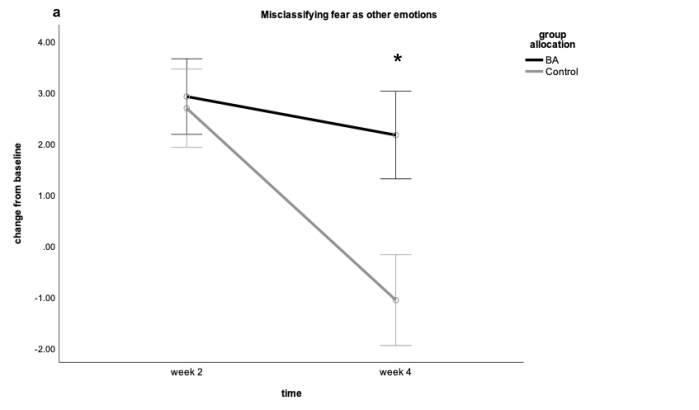 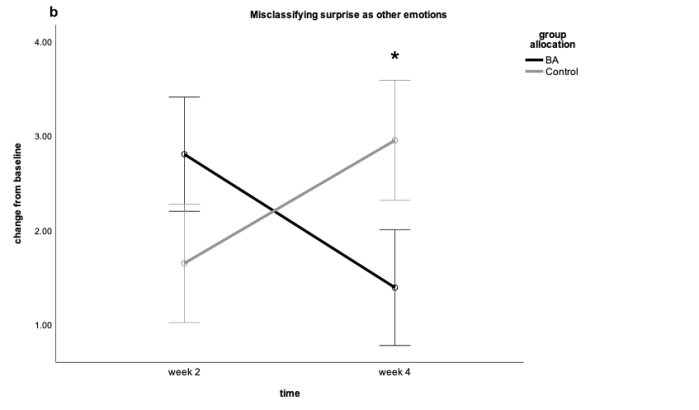 Figure 6. Rates of misclassification in the Facial Emotion Recognition Task. a) the BA group misclassifying fear as other emotions and b) the control group misclassifying surprise significantly more at the end of the intervention. Error bars show ± 1 standard error.When comparing what emotions were most likely to be falsely selected, there was again a significant three way interaction (F(6,270) = 3.90, p = .001, η2 = .08) and a significant group by emotion interaction persisted only at the final time point (F(6,294) = 4.10, p = .001, η2 = .08).As shown in figure 7, this was driven by the control group selecting fear significantly more (t(64) = -2.59, p = .01, d = .64) and the BA group being much more likely to misclassify emotions as neutral (t(58.51) = 2.67, p = .01, d = .66).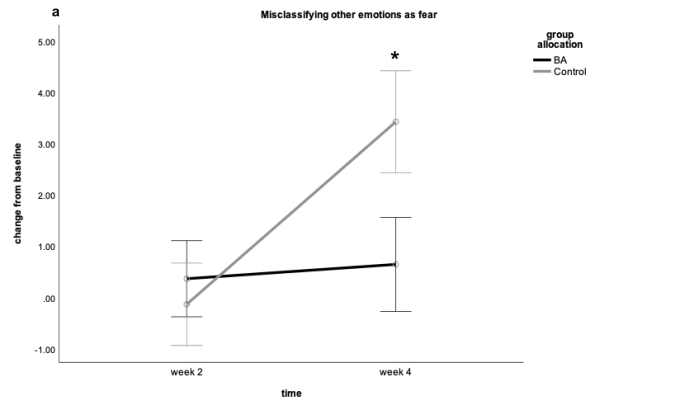 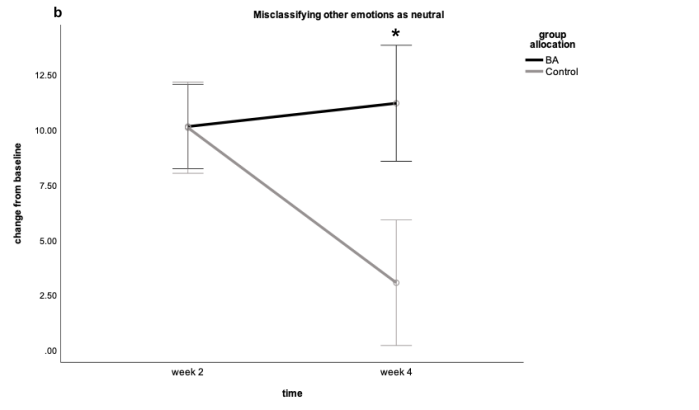 Figure 7. Falsely selected emotions in the Facial Emotion Recognition Task. a) the control group falsely selecting fear and b) the BA group falsely selecting neutral significantly more at the end of the intervention. Error bars show ± 1 standard error.Variable (mean, SD)BA group (n = 34)Control group (n = 34)Age32.38 (10.92)30.79 (11.27)Years in full time education16.29 (3.23)15.88 (2.29)Race76.5% white,23.5% non-white96.9% white,3.1% non-whiteHighest education level attained26.5% A-level/GCSE38.2% Undergraduate or professional qualification35.3% Postgraduate23.5% A-level/GCSE50% Undergraduate or professional qualification26.5% PostgraduateCurrent antidepressant treatment14.7%23.5%Current MDE48.5%41.2%Current PDD6.1%5.9%Current GAD6.1%8.8%Current panic disorder6.1%2.9%Current social anxiety disorder0%2.9%Baseline work status25.7% full time25.7% part time48.6% unable to work37% full time20% part time43% unable to workPercentage critical key workers as defined by the UK government 14% yes86% no17% yes83% noBaseline isolation status 44.1% only essentials41.2% social distancing8.8% normal5.9% shielding with access to outside space0% shielding with no access to outside space41.2% only essentials52.9% social distancing2.9% normal0% shielding with access to outside space2.9% shielding with no access to outside spacePeople in household (mean, SD)2.79 (1.18)2.44 (1.12)Rooms in household (mean, SD)5.00 (2.62)4.59 (2.12)Outdoor access88.2% yes11.8 % no85.3% yes14.7% noBaseline time spent exercising per week (self-report)51% less than 30min49 % more than 30min77% less than 30min23% more than 30minBaseline time spent outside per week (self-report)80% less than 2h20% more than 2h77% less than 2h23% more than 2hBaseline COVID-19 risk100% no94% no6% yesBaseline COVID-19 risk in the family77% no23% yes80% no20% yesBaseline COVID-19 symptoms100% no97% no3% yesBaseline COVID-19 diagnosis97% no3% suspected80% no20% suspectedBaseline COVID-related stress (score out of 72)32.40 (6.44)31.57 (7.86)Baseline COVID-related anxiety(score out of 45)32.31 (4.36)30.63 (4.66)Baseline COVID-related lifestyle disruption (score out of 24)17.40 (3.35)16.91 (3.82)Mean, SDOverall, did you find the intervention helpful?81.58 (17.61)Did the intervention match your ideas of what helps people with low mood?72.97 (21.29)Was the intervention well explained?95.97 (6.90)Did you get on well with your BA practitioner?97.35 (6.14)Was your BA practitioner supportive and empathetic?97.68 (5.49)Do you think you'll continue using the strategies learnt in this intervention?86.39 (19.77)Would you recommend this intervention to other people experiencing low mood during the lockdown?92.23 (12.75)